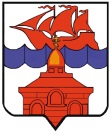 РОССИЙСКАЯ ФЕДЕРАЦИЯКРАСНОЯРСКИЙ КРАЙТАЙМЫРСКИЙ ДОЛГАНО-НЕНЕЦКИЙ МУНИЦИПАЛЬНЫЙ РАЙОНХАТАНГСКИЙ СЕЛЬСКИЙ СОВЕТ ДЕПУТАТОВРЕШЕНИЕ21 декабря 2018 года 								        № 124-РСО проведении публичных слушаний по проекту решения «О внесении измененийв Решение Хатангского сельского Совета депутатов №150-РС от 20.05.2014 года «Об утверждении Генерального плана и Правил землепользования и застройки села Хатанга»В соответствии с Федеральным Законом «Об общих принципах организации местного самоуправления в Российской Федерации», п. 14. ст. 31 Градостроительного кодекса Российской Федерации, на основании п. 9 ст. 7 Устава сельского поселения Хатанга, Хатангский сельский Совет депутатовРЕШИЛ:Опубликовать проект решения «О внесении изменений в Решение Хатангского сельского Совета депутатов от 20.05.2014 года №150-РС «Об утверждении Генерального плана и Правил землепользования и застройки села Хатанга».Провести публичные слушания по проекту Решения «О внесении изменений в Решение Хатангского сельского Совета депутатов от 20.05.2014 года «Об утверждении Генерального плана и Правил землепользования и застройки села Хатанга».Назначить председательствующим публичных слушаний заместителя Главы сельского поселения Хатанга Скрипкина Алевтина Сергеевича, секретарем публичных слушаний Шкиндер Лилию Михайловну специалиста 1 категории Отдела жилищно-коммунального хозяйства, благоустройства и градостроительства администрации сельского поселения Хатанга.Определить, что публичные слушания состоятся 16.01.2019 года в здании администрации сельского поселения Хатанга, расположенного по улице Советской 23А в селе Хатанга в 15:00 часов.Ответственность за проведение публичных слушаний возложить на Отдел ЖКХ, благоустройства и градостроительства администрации сельского поселения Хатанга.Предложения и письменные замечания к проекту решения «О внесении изменений в Решение Хатангского сельского Совета депутатов от 20.05.2014 года «Об утверждении Генерального плана и Правил землепользования и застройки села Хатанга». направляются в Отдел ЖКХ, благоустройства и градостроительства администрации сельского поселения Хатанга, по адресу с. Хатанга, ул. Советская, д. 23 А.; телефон    (39176) 2-21-78.Решение вступает в силу со дня его официального опубликования.Председатель Хатангского                                                Глава сельского поселениясельского Совета депутатов                                              Хатанга                             М.Ю. Чарду                                                                      А.В. Кулешов